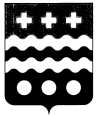 ДУМА МОЛОКОВСКОГО МУНИЦИПАЛЬНОГО ОКРУГАТВЕРСКОЙ ОБЛАСТИРЕШЕНИЕО муниципальном  дорожном фондеМолоковского муниципального округа Тверской областиВ соответствии  co статьей 179.4 Бюджетного  кодекса Российской  Федерации, Федеральным законом от 06.10.2003 М 131-Ф3 «Об общих принципах организации местного самоуправления в Российской Федерации», Федеральным законом от 08.11.2007 г. № 257-ФЗ «Об автомобильных дорогах и о дорожной  деятельности в Российской Федерации  и о внесении изменений в отдельные законодательные акты Российской Федерации»,  приказом Министерства транспорта Российской Федерации от 16 ноября 2012 г. N 402 « Об утверждении классификации работ по  капитальному ремонту, ремонту и содержанию автомобильных дорог», Дума Молоковского муниципального округа РЕШИЛА:1. Создать муниципальный  дорожной фонд  Молоковского муниципального округа Тверской области.2. Утвердить  Положение о муниципальном дорожном фонде  Молоковского муниципального округа (прилагается).     3.  Признать утратившим силу: а) Решение Собрания депутатов муниципального образования Молоковский район  № 39 от 21.05.2019г. «О муниципальном дорожном фонде муниципального образования Молоковский район Тверской области» (с изменениями),                                                                  б) Решение Совета Депутатов Городского поселения- поселок Молоково Молоковского района Тверской области № 61 от 27.11.2013г. «О муниципальном дорожном фонде муниципального образования  Городское поселение- поселок Молоково» Молоковского района Тверской области» (с изменениями);в) Решение Совета депутатов Молоковского сельского поселения Молоковского района Тверской области № 43 от 15.11.2013г. «О муниципальном дорожном фонде муниципального образования Молоковское сельское поселение" Молоковского района Тверской области» (с изменениями);г) Решение Совета депутатов Обросовского сельского поселения Молоковского района Тверской области № 38 от 12.11.2013г. «О муниципальном дорожном фонде муниципального образования Обросовское сельское поселение Молоковского  района Тверской области» (с изменениями).4. Действия Положения распространяются на правоотношения, возникшие с 01.01.2022 года.5.Настоящее решение вступает в силу cо дня его принятия, подлежит официальному опубликованию  в газете «Молоковский край» и размещению на официальном сайте Администрации Молоковского района Тверской области в  сети «Интернет».  Глава Молоковского муниципального округа                                                                  А.П. ЕфименкоПредседатель ДумыМолоковского муниципального округа                                                                      Л.А.БойцоваПриложениек решению Думы Молоковского муниципального округаот 03.02.2022 № 63 Положениео муниципальном дорожном фонде Молоковского муниципального округа Тверской области1. Положение о муниципальном дорожном фонде Молоковского муниципального округа Тверской области разработано в соответствии с Бюджетным кодексом Российской Федерации и определяет порядок формирования и использования средств муниципального дорожного фонда Молоковского муниципального округа (далее – Фонд).2.Фонд – часть средств бюджета муниципального образования Молоковский муниципальный округ, подлежащая использованию в целях финансового обеспечения дорожной деятельности в отношении автомобильных дорог общего пользования местного значения, капитального ремонта и ремонта дворовых территорий многоквартирных домов, проездов к дворовым территориям многоквартирных домов населенных пунктов Молоковского муниципального округа.3. Объем бюджетных ассигнований Фонда утверждается решением Думы Молоковского муниципального округа о бюджете на очередной финансовый год и плановый период в размере не менее прогнозируемого объема доходов бюджета Молоковского муниципального округа от:а) акцизов на автомобильный бензин, прямогонный бензин, дизельное топливо, моторные масла для дизельных и (или) карбюраторных (инжекторных) двигателей, производимые на территории Российской Федерации, подлежащих зачислению в   муниципальный бюджет;  б) государственной пошлины за выдачу органом местного самоуправления разрешения на движение по автомобильным дорогам общего пользования местного значения транспортных средств, осуществляющих перевозки опасных, тяжеловесных и (или) крупногабаритных грузов;в) эксплуатации и использования имущества автомобильных дорог, находящихся в собственности муниципального округа;г) платы в счет возмещения вреда, причиняемого автомобильным дорогам общего пользования местного значения транспортными средствами, осуществляющими перевозки тяжеловесных и (или) крупногабаритных грузов;д) платы за оказание услуг по присоединению объектов дорожного сервиса к автомобильным дорогам общего пользования местного значения;е) штрафов за нарушение правил перевозки крупногабаритных и тяжеловесных грузов по автомобильным дорогам общего пользования местного значения;ж) межведомственных трансфертов из бюджетов бюджетной системы Российской Федерации на финансовое обеспечение дорожной деятельности в отношении автомобильных дорог общего пользования регионального и межмуниципального значения Тверской области, автомобильных дорог общего пользования местного значения;з) безвозмездных поступлений от физических и юридических лиц на финансовое обеспечение дорожной деятельности, в том числе добровольных пожертвований, в отношении автомобильных дорог общего пользования местного значения;и)  денежных средств, поступающих в районный бюджет от уплаты неустоек (штрафов, пеней), а также от возмещения убытков муниципального заказчика, взысканных в установленном порядке в связи с нарушением исполнителем (подрядчиком) условий муниципального контракта или иных договоров, финансируемых за счет средств Фонда, или в связи с уклонением от заключения таких контракта или иных договоров;к) денежных средств, внесенных участником конкурса или аукциона, проводимых в целях заключения муниципального контракта (договора), финансируемого за счет средств Фонда, в качестве обеспечения заявки на участие в таком конкурсе или аукционе в случае уклонения участника конкурса или аукциона от заключения такого контракта (договора) и в иных случаях, установленных законодательством Российской Федерации;л)  платы по соглашениям об установлении частных сервитутов в отношении земельных участков в границах полос отвода автомобильных дорог общего пользования местного значения в целях строительства (реконструкции), капитального ремонта объектов дорожного сервиса, их эксплуатации, установки и эксплуатации рекламных конструкций;м) платы по соглашениям об установлении публичных сервитутов в отношении земельных участков в границах полос отвода автомобильных дорог общего пользования местного значения в целях прокладки, переноса, переустройства инженерных коммуникаций, их эксплуатации;н) платы в счет возмещения вреда, наносимого автомобильным дорогам общего пользования местного значения, которые используются при строительстве (реконструкции), капитальном ремонте объектов на территории Молоковского муниципального округа на основании заключенных договоров (соглашений);о)  доходов  бюджета Молоковского муниципального округа от транспортного налога (если законом Тверской области установлены единые нормативы отчислений от транспортного налога в местные бюджеты).4. Средства Фонда используются по следующим направлениям:а) на содержание автомобильных дорог общего пользования местного значения  в границах Молоковского муниципального округа и сооружений на них;б) на капитальный ремонт и ремонт автомобильных дорог общего пользования местного значения в границах Молоковского муниципального округа и сооружений на них;в) на строительство, реконструкцию и проектирование автомобильных дорог общего пользования местного значения и сооружений на них, в т.ч. автомобильные дороги общего пользования местного значения с твердым покрытием до сельских населенных пунктов, не имеющих круглогодичной связи с сетью автомобильных дорог общего пользования;г) на ремонт дворовых территорий многоквартирных домов, проездов к дворовым территориям многоквартирных домов населенных пунктов в границах Молоковского муниципального округа;д) на мероприятия по обеспечению безопасности дорожного движения на автомобильных дорогах общего пользования местного значения в границах Молоковского муниципального округа;е) на выкуп земельного участка для муниципальных нужд Молоковского муниципального округа  Тверской области и оценку рыночной стоимости изыскиваемого земельного участка и находящегося на нем недвижимого имущества (при наличии последнего) и определения размера убытков, причиненных собственнику (землевладельцу, землепользователю, арендатору) изъятием земельного участка и находящегося на нем недвижимого имущества, включая убытки, которые он несет в связи с досрочным прекращением своих обязательств перед третьими лицами, в том числе упущенную выгоду, при строительстве, реконструкции автомобильных дорог общего пользования местного значения и сооружений на них;ж) на осуществление отдельных государственных полномочий Тверской области в сфере дорожной деятельности в соответствии с Законом Тверской области от 03.02.2010 № 12-ЗО «О наделении органов местного самоуправления муниципальных образований Тверской области отдельными государственными полномочиями Тверской области в сфере дорожной деятельности»;5.Бюджетные ассигнования Фонда, не использованные в текущем финансовом году, направляются на увеличение бюджетных ассигнований Фонда в очередном финансовом году.6. Перечень автомобильных дорог местного значения, подлежащих проектированию, строительству, реконструкции, капитальному ремонту и ремонту, перечень мероприятий по содержанию автомобильных дорог общего пользования местного значения и элементов обустройства, ежегодно формируется администрацией  Молоковского муниципального округа Тверской области и утверждается в составе соответствующей муниципальной программы Молоковского муниципального округа.  7. Администрация  Молоковского муниципального округа осуществляет выбор подрядной организации и заключает муниципальные контракты для осуществления дорожной деятельности на автомобильных дорогах общего пользования местного значения в соответствии с требованиями Федерального закона от 05.04.2013 №44-ФЗ «О контрактной системе в сфере закупок товаров, работ, услуг для обеспечения государственных и муниципальных нужд».8. Финансирование расходов в рамках, заключенных администрацией Молоковского муниципального округа муниципальных контрактов (договоров) с поставщиками (исполнителями, подрядчиками) осуществляется за счет средств Фонда.9. Для расходования средств Дорожного фонда подрядчиками (исполнителями) в администрацию Молоковского муниципального округа представляются следующие документы:а) счет, счет-фактура;б) справки о стоимости выполненных работ и затрат (форма N КС-3, утверждена Постановлением Госкомстата Российской Федерации от 11.11.1999 N 100);в) акты приемки выполненных работ (форма N КС-2, утверждена Постановлением Госкомстата Российской Федерации от 11.11.1999 N 100);г) акты приемки законченного строительством объекта (форма N КС-11, утверждена Постановлением Госкомстата Российской Федерации от 11.11.1999 N 100);д) иные подтверждающие документы.10. Отчеты о расходовании средств Фонда представляются администрацией Молоковского муниципального округа ежеквартально в Министерство транспорта Тверской области.   11. Годовой отчет об использовании средств Фонда ежегодно предоставляется Думе  Молоковского муниципального округа одновременно c годовым отчетом об исполнении бюджета за соответствующий финансовый год.12. Контроль за целевым и эффективным использованием средств Фонда осуществляется в установленном законодательством порядке.13.  Администрация Молоковского муниципального округа несет ответственность  за целевое использование средств Фонда в соответствии c Бюджетным  кодексом Российской Федерации. 03.02.2022№ 63    пгт Молоково                                        